1.     Должность 1= Преподаватель, оклад = 1170.00Должность2=начальник управления, оклад=10000.00Мне нужно, чтобы при формировании  Свода попадала сумма 11170.00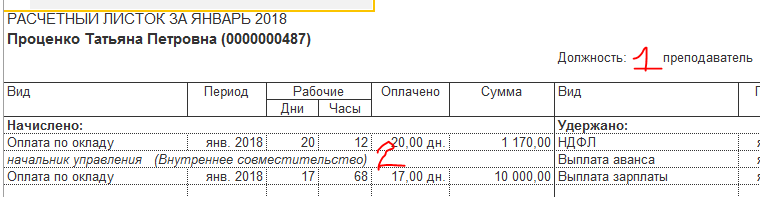 2 Настройка отчета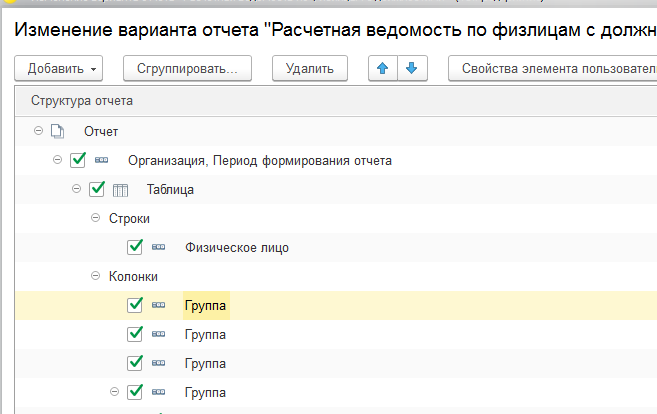 3. Отбор по физлицу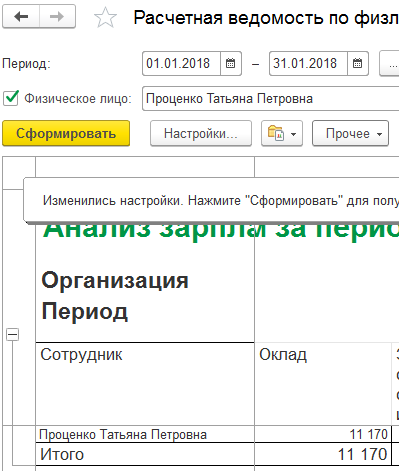 4. НУЖНЫЙ отбор.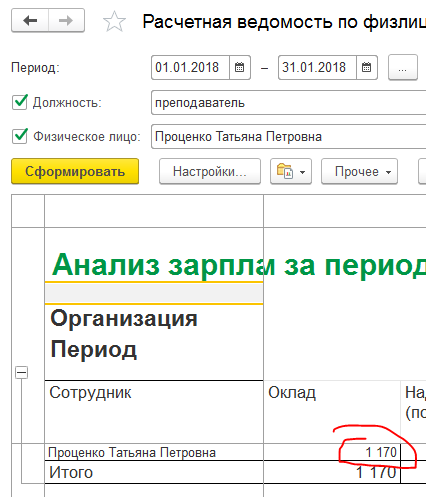 